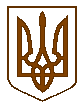 БУЧАНСЬКА     МІСЬКА      РАДАКИЇВСЬКОЇ ОБЛАСТІП’ЯТНАДЦЯТА  СЕСІЯ    СЬОМОГО    СКЛИКАННЯР  І   Ш   Е   Н   Н   Я« 28  » липня   2016р. 				   	        	           № 628  - 15 -VІІПро внесення змін до рішення сесії Бучанської міської ради за № 118 – 06 - VIІвід 28.01.2016  р. «Про затвердження Програмисоціально-економічного та культурного розвиткуміста Буча на 2016 рік»З метою забезпечення соціально-економічного та культурного розвитку міста Буча, враховуючи норми Бюджетного кодексу України, Закону України «Про бюджет України на 2016 рік», керуючись законом України «Про місцеве самоврядування в Україні», міська радаВИРІШИЛА: Внести зміни до пункту 4.1.8. «Енергозбереження та енергозабезпечення» додатку 1 рішення сесії Бучанської міської ради за № 118-06-VІI від 28.01.2016 «Про затвердження Програми соціально-економічного та культурного розвитку міста Буча на 2016 рік», а саме до  переліку основних завдань та заходів на 2016 рік:Підпункт 2 «Утеплення фасадів багатоповерхових житлових будинків, заміна покриття дахів в м. Буча» доповнити абзацами: вул. Водопровідна, 36, 38, 56, 58, 62;       Підпункт 3 «Встановлення загальнобудинкових приладів обліку теплової енергії багатоповерхових житлових будинків в м.Буча» доповнити абзацом:	- вул. Енергетиків, буд.17;Контроль за виконанням цього рішення покласти на постійну комісію з питань соціально-економічного розвитку, підприємництва, житлово-комунального господарства, бюджету, фінансів та інвестування.	Секретар ради						В.П.Олексюк 